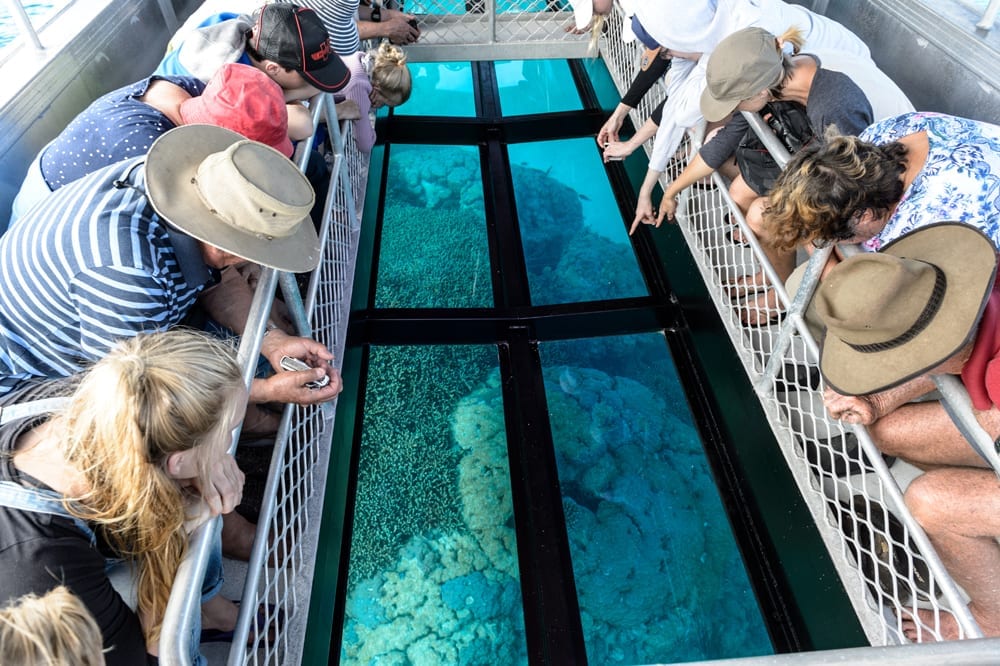 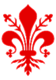 Tours For Women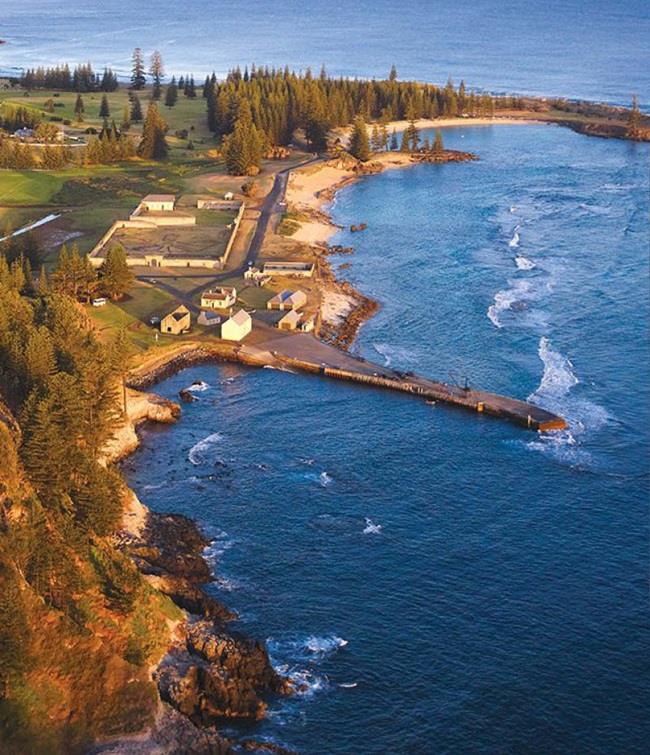 Tours For Women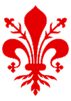 Norfolk Island Tour10 days/9 nightsDateTimeProgramSaturday 30 AprilTBAPassengers depart AdelaideArrive Sydney Domestic Accommodation in SydneyDinner with a view! Let’s make the most of Sydney!Passengers depart AdelaideArrive Sydney Domestic Accommodation in SydneyDinner with a view! Let’s make the most of Sydney!Passengers depart AdelaideArrive Sydney Domestic Accommodation in SydneyDinner with a view! Let’s make the most of Sydney!Sunday 1 May9:30 amDepart Sydney International terminal QF0179 1:10 pmArrive Norfolk Island Check in to our Paradise Hotel & Resort – double Garden room6:30 pmWelcome Dinner at Hilli’s Restaurant(Short walk across the road)Monday 2 MayMorningCooked Breakfast at hotel9:00 amHalf Day Island Orientation Tour With morning teaFree Time for relaxing and exploring7.30pmDinner – out and aboutTuesday 3 MayMorningCooked Breakfast at hotel9:00 amIsland Adventure 4WD Tour A 3hour tour taking in the varied landscapes of the island – including the Boobook Owls!1:30 pmColleen McCullough Home TourVisit the author’s home and learn more about her life here, as well as remembering some of her great stories.6:15 pm….Bounty Bar & Grill (special)2 course dinner Wednesday 4 MayMorningCooked Breakfast at hotelFree Time for relaxing and exploring1:30 pmPitcairn Settlers Village: The Bailey historic homestead & gardens, the forge, a museum, film of the ‘Pitcairn story’ and morning tea!4:45 pm7.00pm“Trial of the Fifteen” play - courtroom drama with many of the stories from the island’s past.Dinner to followThursday 5 MayMorningCooked Breakfast at hotel8:30 am“Over the Cattlestops” We visit a few of the locally owned businesses that make up our industries. Norfolk Island has a huge number of small businesses making different local products that we can see - and maybe have a taste of! We will also enjoy morning tea at a beautiful scenic location.Free Time for relaxing and exploring4:45 pmIsland Fish Fry (a ‘fry-up’!)Sunset dinner with dancing and singingBYO drinks …. We’ll organise on the way!Friday 6 MayMorningCooked Breakfast at hotel Free Time for relaxing and exploring1:00 pmCurious Castaways A story of English Pirates & Polynesian Princesses. Tour includes fascinating early Pitcairner history, Norf’k language, weaving and wetls/traditional food tasting. All Including afternoon tea	7.00pmDinner together…Saturday 7 MayMorningCooked Breakfast at hotelFree Time for relaxing and exploring2:00 pmGlass Bottom Boat Tour Your guides: Don & George who are 7th generation descendants of HMAS Bounty. Across the coral reef on a unique boat.6:15 pmGhost Tour Dinner and Lantern Walk Real ghost stories & real hauntings. Bring an open mind and come beyond the boundaries of the known….Dinner together will bring us back to the real world!Sunday 8 MayMorningCooked Breakfast at hotelTBASunday Markets Explore the local markets, a chance to pick up locally made products and listen to local Island entertainers.TBAFletcher’s Mutiny Cyclorama Visit An immense panorama painting in 3D. Amazing!7.00pmDinner togetherMonday 9 MayMorningCooked Breakfast at hotelFree time for a walk or … an extra coffee 2:10 pmDepart Norfolk Island QF01804:00 pmArrive Sydney International terminal Passengers depart Sydney Domestic Airport Approx. 8pmArrive Adelaide Terminal INCLUDED IN TOURAll Transfers & transportDouble room, single useBreakfast and one other meal each dayGuided tours / experiences/ activities listed hereAll tips and gratuitiesEntrances to all parks, resorts, etcFlights – economy return. ** 	A discount of $1250 applies should you wish to travel Business Class or if you book your own flights.All Transfers & transportDouble room, single useBreakfast and one other meal each dayGuided tours / experiences/ activities listed hereAll tips and gratuitiesEntrances to all parks, resorts, etcFlights – economy return. ** 	A discount of $1250 applies should you wish to travel Business Class or if you book your own flights.NOT INCLUDEDTravel Insurance (mandatory) Speak to us.Extra luggage costsDrinks: eg wine, cocktails, coffee, etcPersonal expenses eg: laundryTravel Insurance (mandatory) Speak to us.Extra luggage costsDrinks: eg wine, cocktails, coffee, etcPersonal expenses eg: laundry**AND ALSO:Only 10 places available on the tour.This tour overview is the first of a formal process towards the specific, timed itinerary issued closer to the time.Activities and visits will not change though.You must be at least ‘double vaxxed’Only 10 places available on the tour.This tour overview is the first of a formal process towards the specific, timed itinerary issued closer to the time.Activities and visits will not change though.You must be at least ‘double vaxxed’COST Per personContact us for more informationContact us for more informationTours For Women	Director: Penny King  PO Box 589 Walkerville SA5081.    PH: 0433 255 472 penny.king@toursforwomen.com.au Travel Agent Partner  Travel master.          Director: Jenny Georgieff2/9 Eurilpa Avenue, Everard Park SA5035.  PH: Tel:  0403188091jenny_tm@internode.on.net Tours For Women	Director: Penny King  PO Box 589 Walkerville SA5081.    PH: 0433 255 472 penny.king@toursforwomen.com.au Travel Agent Partner  Travel master.          Director: Jenny Georgieff2/9 Eurilpa Avenue, Everard Park SA5035.  PH: Tel:  0403188091jenny_tm@internode.on.net Tours For Women	Director: Penny King  PO Box 589 Walkerville SA5081.    PH: 0433 255 472 penny.king@toursforwomen.com.au Travel Agent Partner  Travel master.          Director: Jenny Georgieff2/9 Eurilpa Avenue, Everard Park SA5035.  PH: Tel:  0403188091jenny_tm@internode.on.net 